Politica Integrata Ambiente Sicurezza Qualità stabilisce e mantiene una politica integrata Ambiente Sicurezza Qualità documentata, messa costantemente in pratica, diffusa e divulgata all’interno dell’azienda, coinvolgendo e sensibilizzando fornitori e clienti.Detta politica contiene i principi, le strategie e le azioni volte al miglioramento delle lavorazioni che hanno un impatto sull’ambiente, sulla gestione organizzativa aziendale e sulla sicurezza del luogo di lavoro.Attuare ogni sforzo in termini organizzativi, operativi e tecnologici per prevenire nell’ambito ambientale l’inquinamento dell’acqua, dell’aria e del suolo, diventano fulcro e stimolo a garantire un impatto ambientale non invasivo, che garantisca e migliori la salvaguardia delle risorse ambientali, cercando altresì di garantire un continuo miglioramento dello standard di qualità dei servizi/prodotti offerti salvaguardando anche la sua sicurezza operativa. Allo scopo si definiscono i seguenti obiettivi: Ambiente:  La prevenzione dell’inquinamento e la minimizzazione dei rischi ambientali correlati alle attività ed ai servizi e prodotti dell’azienda, operando valutazioni preventive e monitorando continuamente i parametri critici; Proteggere l’ambiente con una efficace prevenzione o mitigazione degli impatti ambientali negativi;Il miglioramento continuo delle prestazioni ambientali erogate basandosi su dati concreti e riscontrabili;Attuare alternative migliorative per l’ambiente e in ambito organizzativo in grado di rafforzare la posizione di mercato;Periodiche e sistematiche attività di informazione, formazione ed aggiornamento rivolte a tutti i dipendenti per promuovere responsabilità e consapevolezza sull’ambiente; Massima comunicazione, trasparenza e sensibilizzazione rivolte alla comunità locale ed alla clientela sul tema ambiente per ottenere e consolidare la fiducia nei confronti delle attività dell’azienda;La minimizzazione, per quanto possibile, dei consumi di energia elettrica, di acqua e di combustibile;La riduzione della produzione di rifiuti, favorendone il recupero ove possibile.Sicurezza:Tutelare la salute e la sicurezza dei lavoratori garantendo un ambiente di lavoro sano e sicuro;Fornire loro una formazione appropriata alla specifiche mansioni operative;Assicurare sempre mezzi e attrezzature adeguate e all’avanguardia sia dal punto produttivo che e soprattutto per la sicurezza dell’operatore;Garantire che le attrezzature ed i mezzi aziendali vengano sempre mantenuti nella massima efficienza tecnica e operativa permettendone il loro utilizzo in massima sicurezza;Impegnarsi affinché l’ambiente di lavoro garantisca prevenzione e riduzione dei rischi alla fonte;Garantire le misure di emergenza da attuare in caso di primo soccorso, di lotta antincendio, di evacuazione dei lavoratori e di pericolo grave e immediato. Qualità:Ottimizzazione dei processi aziendali;Individuare esigenze e aspettative del mercato e dei clienti offrendo prodotti e servizi qualitativi;Monitorare e migliorare la soddisfazione del cliente e delle parti interessate;Promuovere lo sviluppo sostenibile e la prevenzione dei rischi aziendali.Si impegna altresì affinché:L’assicurazione che la Politica integrata ambiente, sicurezza e qualità qui esposta e il relativo sistema di gestione siano compresi, attuati e mantenuti attivi a tutti i livelli dell’organizzazione;L’assicurazione che il presente documento sia accessibile al pubblico, ad enti esterni ed a chiunque sia interessato.La Direzione definisce degli indicatori misurabili fissando, in tal modo, degli obiettivi e dei traguardi ambientali, gestionali e di sicurezza da integrare con la gestione operativa della società e con i programmi di sviluppo aziendali.In relazione a tali indicatori ed obiettivi, la Direzione si impegna a:Valutarne l’adeguatezza in fase di riesame della Direzione e durante le attività di sorveglianza nell’applicazione del sistema di gestione;Portare a conoscenza di tutto il personale l’andamento di tali indicatori al fine di stimolare ulteriori azioni di miglioramento e coinvolgimento.Nell’ottica del miglioramento continuo di gestione aziendale, delle prestazioni ambientali e di sicurezza, l’azienda ha introdotto politiche e programmi rivolti alla qualità dell’attività ed al rispetto dell’ambiente, in ottemperanza alle normative cogenti.Per garantire la corretta gestione di tutte le attività dell’impresa, l’efficienza e l’efficacia del SGQ, ha altresì introdotto controlli e verifiche sui processi che agiscono o possono avere influenza d’impatto sull’ambiente, sulla sua organizzazione gestionale, nonché poter recepire i bisogni e le aspettative rilevanti delle parti interessate che possono influire positivamente o negativamente sull’attività dell’azienda, nell’indirizzo del miglioramento continuo del proprio sistema di gestione.Al fine di assicurare il raggiungimento degli obiettivi ed attuare gli impegni suddetti, la Direzione fornisce organizzazione e risorse necessarie allo scopo, esercitando un’attività di sorveglianza affinché il sistema risulti ottimale ed adatto alle esigenze, in conformità alla norma UNI EN ISO 14001, UNI EN ISO 9001 e UNI EN ISO 45001 ed alla Politica ed orientato al miglioramento continuo delle prestazioni. La Direzione delega al Responsabile del Sistema di Gestione Integrato l’incarico di gestire i problemi inerenti all’impatto ambientale, i processi gestionali della società ed i rischi in ambito operativo, conferendogli la necessaria libertà ed autorità per identificare i problemi, coordinare le soluzioni ed intraprendere le necessarie azioni correttive.Il Responsabile del Sistema di Gestione Integrato dovrà riportare alla Direzione i risultati di quanto sopra stabilito in sede di riesame del Sistema nelle modalità e nei tempi previsti.											Il Legale Rappresentante 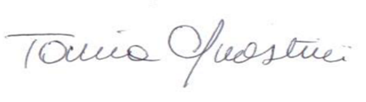 Sarzana, 04 Dicembre 2020